                                 План Года выдающихся земляков Чувашии                                                                    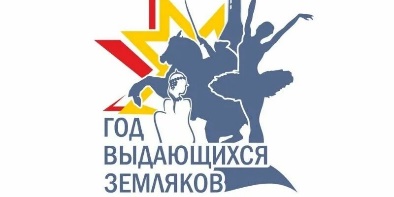 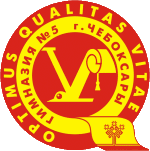 в МАОУ «Гимназия №5» г. Чебоксары на 2022 г.По указу Главы ЧР Николаева О. А. 2022 год в Чувашской Республике объявлен Годом выдающихся земляков.«Отдавая дань уважения и признательности выдающимся землякам, внесшим значительный вклад в государственное, экономическое, социальное и культурное развитие Чувашской Республики, постановляю объявить в Чувашской Республике 2022 год Годом выдающихся земляков».«Вспомнив каждого выдающегося земляка, мы логично завершим линию сохранения исторической памяти, которая красной нитью проходила через Год памяти и славы в 2020 году, Год трудового подвига строителей Сурского и Казанского оборонительных рубежей в 2021 году. Вдохновляясь нашим богатым прошлым, подвигами земляков, мы продолжим уверенно двигаться вперед по решению тех задач, которые сегодня стоят перед нами». Глава ЧР Николаев О. А.Гимназия 5 планирует активно участвовать в событиях, посвященных Году выдающихся земляков Чувашии.Задачи--разработать Программу проведения Года выдающихся земляков Чувашии в МАОУ «Гимназия №5» г. Чебоксары;-создать баннер Года на сайте гимназии;-создать условия для проведения событий в гимназии, посвященных Году выдающихся земляков Чувашии;-активно участвовать в республиканских и муниципальных событиях, посвященных Году выдающихся земляков Чувашии;-провести гимназический бал, посвященный выпускникам гимназии 5 в рамках Года выдающихся земляков Чувашии;-создать школьный музей со страницами, посвященными выпускникам, выдающимся землякам и истории образования, истории гимназии;-провести классные часы каждую неделю, посвященные Году выдающихся земляков Чувашии;-разработать Программу ежегодных майских и сентябрьских Модулей погружения в предметную область в рамках Года выдающихся земляков Чувашии и провести в намеченные сроки;- провести образовательные экскурсии в рамках Живых уроков, посвященные Году выдающихся земляков Чувашии;-провести спортивные соревнования, посвященные выдающимся спортсменам Чувашии;- разработать Программу летних детских лагерей в гимназии 5 в рамках событий Года выдающихся земляков Чувашии и осуществить в намеченные сроки;-провести гимназический Фестиваль проектов ««Щедра талантами Чувашская земля» ко Дню Успехов;-провести гимназический Туристический слет, посвященный Году выдающихся земляков Чувашии;- провести ежегодный День гимназии, посвященный Году выдающихся земляков Чувашии и подвести итоги Года;Руководитель социально-значимых проектов Жукова Л. Л.СобытиеСрокиСодержаниеОрганизаторклассыОтветственныеРеспубликаРегиональное министерство цифрового развития запустило новый сайт - землякичувашии.рф.В разделе "Герои среди нас", предназначенный для статей о достойных, но неизвестных широкой публике жителях республики, может заполнить любой желающийМинистерство цифрового развитияРеспубликаЧувашский драматический театр проведет фестиваль, посвященный выдающимся землякам25 февраля в 13:00. 25 марта22 апреляСпектакль "Шуйттан чури" (Раб дьявола) по пьесе Якова Ухсаяспектакль "В деревне" - Федора Павлова"Угаснет свет во мне, а ты гори!" содержит страницы биографии всемирно известного ученого-китаеведа Никиты Бичурина.По Пушкинской картеЧувашский драмтеатр7-11Кураторы классовРеспубликаНациональная библиотека Чувашской Республики с 1 января 2022 года запускает проект «365 дней с выдающимися людьми Чувашии».Ежедневное знакомство с именинниками дня. Это люди, чьи достижения и творения, благодаря интеллекту, упорному труду и таланту, оставили след в истории. Среди них есть художники, спортсмены, актеры, писатели и другие личности, которые и сегодня продолжают украшать и укреплять Чувашию.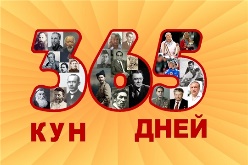 Национальная библиотека5-11КураторыРеспубликаРеспубликанский конкурс презентаций «В.И. Чапаев – герой из Чувашии, которого знает весь мир»Конкурс посвящен 135-летию со дня рождения Василия Ивановича Чапаева.1 этап (муниципальный) – с 3 по 7 февраля 2022 года;2 этап (республиканский) – с 8 по 9 февраля 2022 года.«Учебно-методический центр военно-патриотического воспитания молодежи «Авангард»Кураторы, учителя-предметникиРеспубликаРеспубликанская акция «Письмо Чапаеву»с 3 по 9 февраля 2022 года.«Учебно-методический центр военно-патриотического воспитания молодежи «Авангард»1-11КураторыРеспубликаНарисуем нашего Чапаяс 7 по 10 февраля 2022 г.«Учебно-методический центр военно-патриотического воспитания молодежи «Авангард»1-11КураторыРеспубликаРеспубликанский проект «Гордость Чувашии в лицах»В начале каждого месяца интерактивный урок по предложенной тематике от «Авангарда»«Учебно-методический центр военно-патриотического воспитания молодежи «Авангард»1-11Учителя-предметникиРеспублика«Щедра талантами Чувашская земля».март«Учебно-методический центр военно-патриотического воспитания молодежи «Авангард»1-11учителяРеспубликаКонкурс сочинений «Чувашия театральная» и творческом конкурсе «Литературная карта Чувашии»«Учебно-методический центр военно-патриотического воспитания молодежи «Авангард»1-4КураторыРеспубликаФестиваль трудовых династий«Учебно-методический центр военно-патриотического воспитания молодежи «Авангард»1-12Кураторы, учителя предметникиРеспубликаКураторский час «Чапаев-сын чувашского народа»С 3-9 февраля«Учебно-методический центр военно-патриотического воспитания молодежи «Авангард»1-11КураторыРеспубликаРеспубликанский диктант «Выдающиеся люди Чувашии».«Учебно-методический центр военно-патриотического воспитания молодежи «Авангард»УчителяРеспублика Акция по благоустройству памятных мест и воинских захоронений«Учебно-методический центр военно-патриотического воспитания молодежи «Авангард»Поисковый клуб «Атал». Алексеева Л. А.РеспубликаРеспубликанский конкурс исследовательских, творческих, проектных работ «В поисках Героя», посвященный Году выдающихся земляков – уроженцев Чувашской Республикипервый этап – с 1 февраля по 9 марта.
второй этап – с 10 марта по 10 апреля.
третий этап – с 11 апреля по 15 мая.Конкурсные работы принимаются по номинациям:
- «Герой в моей семье». Исследовательские работы, героем которых может стать член семьи – участник Великой Отечественной войны, труженик тыла, участник боевых действий или внесший существенный вклад в развитие республики.
- «Герои – уроженцы Чувашии». Исследовательские работы, героем которых могут стать земляки, прославившие Чувашскую Республику.
- «Дорогами победителей». Материалы поисковых экспедиций с обзором маршрута и цели, подведением итогов и дальнейшего использования материалов экспедиции.
- «Обелиск Герою». Фотографии уголков «Боевой Славы», представляющие небольшую выставку с информацией о Герое.
- «О Героях былых времен». Социальные ролики, мотивирующие к изучению истории малой родины, популяризации поисковой деятельности, увековечения памяти погибших при защите Отечества и сохранения памяти о выдающихся достижениях земляков Чувашии.
- «Чувашия в сердце». Проекты в области военно-патриотического воспитания, поисковой и музейной деятельности, сохранения исторической памяти, реализованные в Чувашской Республике за 2021 год.

Конкурсные работы принимаются до 17.00 ч. 9 марта на электронный адрес centravangard21@rchuv.ru«Учебно-методический центр военно-патриотического воспитания молодежи «Авангард»14-35 летУчителя-предметникиПо итогам года, в ходе проведенного мониторинга, будет сформирован рейтинг наиболее активных образовательных организаций, которым на торжественной церемонии будет вручен Кубок «Памяти верны…».По итогам года, в ходе проведенного мониторинга, будет сформирован рейтинг наиболее активных образовательных организаций, которым на торжественной церемонии будет вручен Кубок «Памяти верны…».По итогам года, в ходе проведенного мониторинга, будет сформирован рейтинг наиболее активных образовательных организаций, которым на торжественной церемонии будет вручен Кубок «Памяти верны…».По итогам года, в ходе проведенного мониторинга, будет сформирован рейтинг наиболее активных образовательных организаций, которым на торжественной церемонии будет вручен Кубок «Памяти верны…».По итогам года, в ходе проведенного мониторинга, будет сформирован рейтинг наиболее активных образовательных организаций, которым на торжественной церемонии будет вручен Кубок «Памяти верны…».По итогам года, в ходе проведенного мониторинга, будет сформирован рейтинг наиболее активных образовательных организаций, которым на торжественной церемонии будет вручен Кубок «Памяти верны…».По итогам года, в ходе проведенного мониторинга, будет сформирован рейтинг наиболее активных образовательных организаций, которым на торжественной церемонии будет вручен Кубок «Памяти верны…».МАОУ «Гимназия №5» г. ЧебоксарыГимназический бал.Открытие Года выдающихся земляков Чувашии.Февраль-мартГимназический бал, посвященный выпускникам гимназии 5 в рамках Года выдающихся земляков Чувашии и посвященный 15летию гимназии.1-11Организаторы балаМуниципальныйМАОУ «Гимназия №5» г. ЧебоксарыСоздание школьного музея.Январь-декабрьШкольный музей со страницами, посвященными выпускникам, выдающимся землякам и истории образования, истории гимназии5-11Учителя, кураторы МуниципальныйМАОУ «Гимназия №5» г. ЧебоксарыКлассные часы каждую неделю, посвященные Году выдающихся земляков ЧувашиЯнварь-майКлассные часы в каждую неделю, посвященные Году выдающихся земляков Чуваши1-11Учителя, кураторыМуниципальныйМАОУ «Гимназия №5» г. ЧебоксарыГимназический Фестиваль проектов ««Щедра талантами Чувашская земля» ко Дню УспеховФевраль-майПроекты от классов «Щедра талантами Чувашская земля».Проекты ко Дню успеха1-11кураторыМуниципальныйМАОУ «Гимназия №5» г. ЧебоксарыВыдающиеся спортсмены Чувашии. В рамках Зимней олимпиады.ФевральКлассные часы, спортивные соревнования, посвященные выдающимся спортсменам ЧувашиикураторыМуниципальныйМАОУ «Гимназия №5» г. ЧебоксарыВыставка рисунков Герои моей семьи» и «Выдающиеся деятели Чувашии»АпрельКо Дню космонавтикиК юбилейным датам1-4Учителя ИЗО и кураторыМуниципальныйМАОУ «Гимназия №5» г. ЧебоксарыПогружение -модуль, посвященное Году выдающихся земляков ЧувашииМай, сентябрьЕжегодных майских и сентябрьских Модулей погружения в предметную область в рамках Года выдающихся земляков Чувашии1-11Учителя, кураторыМуниципальныйМАОУ «Гимназия №5» г. ЧебоксарыОбразовательные экскурсии В рамках Живых уроков, посвященные Году выдающихся земляков ЧувашииАпрель-октябрьИ. Я. Яковлев-Яннорваши Яниковского районаНиколаев А. Г. И космонавты- Шоршеы Марпосадского районаСеспель- Канашский район и т. Д.Улицы Чебоксар, названные в честь выдающихся людей чувашии1-11Учителя, кураторыМуниципальныйМАОУ «Гимназия №5» г. ЧебоксарыСоздание интерактивной карты выдающиеся земляки Чувашии в школьном музееФевраль-сентябрьОбновление карты на 1 эт Гимназии 5 на Агакова 61-11Учителя, кураторыМуниципальныйМАОУ «Гимназия №5» г. ЧебоксарыЛетние детские лагеря в гимназии 5 в рамках событий Года выдающихся земляков ЧувашииИюнь, августШкольные детские лагеря. Тематические события и проекты.1-11Учителя, кураторыМуниципальныйМАОУ «Гимназия №5» г. ЧебоксарыПредметный лагерь погружение в санатории-профилактории «Мечта»ИюньПредметный лагерь с тематическими событиями в рамках Года1-11Учителя, кураторыМуниципальныйМАОУ «Гимназия №5» г. Чебоксары«Герои гимназии» проект к 15летию Гимназии 5Февраль-декабрьЭндауменд фонд. Аллея выпускников. Проекты по истории выпусков9-11Учителя, кураторыМуниципальныйМАОУ «Гимназия №5» г. ЧебоксарыГимназический Туристический слет, посвященный Году выдающихся земляков ЧувашииСентябрьГимназический Туристический слет, посвященный Году выдающихся земляков Чувашии5-11Учителя, кураторыМуниципальныйМАОУ «Гимназия №5» г. ЧебоксарыЕжегодный День гимназии, посвященный Году выдающихся земляков Чувашии и подвести итоги ГодаНоябрьЕжегодный День гимназии, посвященный Году выдающихся земляков Чувашии и подвести итоги Года1-11Учителя, кураторы